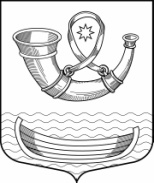 СОВЕТ  ДЕПУТАТОВмуниципального образования  ПАШСКОЕ СЕЛЬСКОЕ ПОСЕЛЕНИЕВолховского муниципального районаЛенинградской области	четвертого созыва	РЕШЕНИЕот 29 сентября 2021 года                                                           № 38/112/34Об утверждении Положения «Об участии Пашского сельского поселения в проектах муниципально-частного партнерства»В целях обеспечения стабильных условий развития партнёрства, привлечения и эффективного использования ресурсов, активизации инвестиционной среды, руководствуясь Федеральным законом от 06.10.2003 года №131-ФЗ «Об общих принципах организации местного самоуправления в Российской Федерации», Федеральным законом от 21.07.2005 года №115-ФЗ «О концессионных соглашениях», Федеральным законом от 13 июля 2015 года №224-ФЗ «О государственно-частном партнерстве, муниципально-частном партнерстве в Российской Федерации и внесении изменений в отдельные законодательные акты Российской Федерации» (с изменениями и дополнениями), Федеральным законом от 25.02.1999 года №39-ФЗ «Об инвестиционной деятельности в Российской Федерации, осуществляемой в форме капитальных вложений», руководствуясь Уставом Пашского сельского поселения, а также в целях стимулирования инвестиционной активности и привлечения инвестиций в экономику Пашского сельского поселения, совет депутатов Пашского  сельского поселения Волховского муниципального района Ленинградской областир е ш и л:Утвердить Положение об участии Пашского сельского поселения в проектах муниципально-частного партнерства, согласно приложению.Настоящее решение подлежит официальному опубликованию в средствах массовой информации и вступает в законную силу после опубликования.Глава муниципального образованияПашское сельское поселение                                                    М.В.КоноваловПоложение об участии Пашского сельского поселения в проектахмуниципально-частного партнерства1. Общие положения1.1. Настоящее Положение устанавливает порядок и условия участия Пашского сельского поселения в инфраструктурных проектах муниципально-частного партнерства в соответствии с действующим законодательством.2. Цели и задачи участия Пашского сельского поселения в проектах муниципально-частного партнерства2.1. Целями участия Пашского сельского поселения в проектах муниципально-частного партнерства являются:2.1.1. привлечение инвестиций в экономику Пашского сельского поселения для реализации социально значимых проектов;2.1.2 объединение муниципальных и частных ресурсов, включая материальные, финансовые, интеллектуальные, научно-технические, для развития экономики и социальной сферы Пашского сельского поселения;2.1.3. повышение качества продукции (товаров, работ, услуг) на территории поселения с использованием объектов общественной инфраструктуры;2.1.4. обеспечение стабильных условий развития всех форм муниципально-частного партнерства.2.2. Задачами участия Пашского сельского поселения в проектах муниципально-частного партнерства являются:2.2.1. привлечение средств внебюджетных источников в создание, реконструкцию или эксплуатацию объектов общественной инфраструктуры муниципальной собственности;2.2.2. повышение эффективности использования имущества, находящегося в муниципальной собственности;2.2.3. эффективное использование средств бюджета Пашского сельского поселения;2.2.4. сохранение рабочих мест и повышение уровня занятости населения;2.2.5. модернизация технологического производства;2.5.6. создание и развитие инноваций в решении экономических и общественных (социальных) вопросов.3. Основные понятия, используемые в настоящем Положении3.1. Для целей настоящего Положения используются следующие основные понятия:3.1.1. муниципально-частное партнерство - взаимовыгодное сотрудничество Пашского сельского поселения с частным партнером по реализации проектов по созданию (реконструкции) и (или) техническому обслуживанию и (или) эксплуатации объектов общественной инфраструктуры и (или) предоставлению услуг с их использованием, и реализуемых на основе разделения полномочий, рисков и ответственности Пашского сельского поселения и частного партнера на условиях и в отношении имущества, в соответствии с законодательством Российской Федерации, осуществляемое путем заключения и исполнения соглашения;3.1.2. соглашение о муниципально-частном партнерстве (далее - соглашение) - договор, заключаемый Пашского сельским поселением и частным партнером, направленный на реализацию проекта муниципально-частного партнерства;3.1.3. концессионное соглашение – это договор, в силу которого одна сторона (концессионер) обязуется за свой счет создать и (или) реконструировать определенное этим соглашением недвижимое имущество (объект концессионного соглашения), право собственности, на которое принадлежит или будет принадлежать другой стороне (концеденту), осуществлять деятельность с использованием (эксплуатацией) объекта концессионного соглашения, а концедент обязуется предоставить концессионеру права владения и пользования объектом концессионного соглашения для осуществления указанной деятельности на срок, установленный этим соглашением;3.1.4. частный партнер - индивидуальный предприниматель, юридическое лицо, объединение юридических лиц и (или) индивидуальных предпринимателей;3.1.5. общественная инфраструктура (далее – инфраструктура) – объекты, взаимосвязанные комплексы и системы объектов инфраструктуры, предназначенные для обеспечения благоприятных условий для жизнедеятельности населения, повышения его качества жизни и удовлетворения потребностей экономического развития территорий;3.1.6. объект соглашения – входящее в состав общественной инфраструктуры движимое (или) недвижимое имущество, создаваемое, реконструируемое или эксплуатируемое в соответствии с соглашением;3.1.7. создание объекта соглашения – комплекс мероприятий, включающий в себя строительство (в отношении объектов капитального строительства) и (или) формирование, комплектацию, в том числе оснащение оборудованием, и иные мероприятия (в отношении иных объектов соглашения);3.1.8. реконструкция объекта соглашения - комплекс работ по переустройству объекта соглашения на основе внедрения новых технологий, механизации и автоматизации производства, модернизации и замены морально устаревшего и физически изношенного оборудования новым более производительным оборудованием, а также по изменению технологического или функционального назначения объекта соглашения или его отдельных ча- стей, площади, показателей производственной мощности и качества инженерно-технического обеспечения, иные мероприятия по улучшению характеристик и эксплуатационных свойств объекта соглашения;3.1.9. эксплуатация – использование объекта соглашения, включая его техническое обслуживание, в соответствии с его целевым назначением, в том числе в целях производства товаров (продукции), выполнения работ, оказания услуг.3.2. Понятия и термины, используемые, но не определенные в настоящем Положении, применяются в значениях, определенных законодательством Российской Федерации и муниципальными правовыми актами Пашского сельского поселения.4. Принципы участия в проектах муниципально-частного партнерства4.1. Участие Пашского сельского поселения в проектах муниципально-частного партнерства основывается на принципах:4.1.1. законности;4.1.2. соблюдения прав и законных интересов участников муниципально-частного партнерства и населения Пашского сельского поселения;4.1.3. добросовестного и взаимовыгодного сотрудничества сторон соглашений;4.1.4. договорной основы отношений с распределением обязательств, ответственности и рисков сторон соглашений;4.1.5. открытости и доступности информации по вопросам реализации муниципально-частного партнерства;4.1.6. приоритетности исполнения обязательств, принятых на себя сторонами соглашения.5. Участие Пашского сельского поселения в проектах муниципально-частного партнерства5.1. Пашское сельское поселение участвует в проектах муниципально-частного партнёрства:5.1.1. путем заключения соглашений в соответствии с настоящим Положением;5.1.2. путем заключения концессионных соглашений в соответствии с федеральным законодательством;5.1.3. иными способами, предусмотренными действующим законодательством.5.2. Пашское сельское поселение вправе участвовать в реализации межмуниципальных проектов муниципально-частного партнёрства.6. Объекты соглашения6.1. Объекты соглашений могут входить в состав следующих видов инфраструктуры:6.1.1. объекты транспортной инфраструктуры и автомобильного транспорта;6.1.2. объекты коммунальной инфраструктуры, в том числе объекты электро- и газоснабжения, утилизации и переработки бытовых и промышленных отходов;6.1.3. объекты обеспечения охраны окружающей среды, экологической безопасности, управления природными ресурсами и их использования;6.1.4. объекты связи и телекоммуникаций;6.1.5. объекты социальной инфраструктуры, в том числе объекты образования, воспитания, культуры, социального обеспечения, бытового обслуживания, туризма, физической культуры и спорта, досуга и рекреации, иных социально значимых объектов обслуживания населения;6.1.6. гидротехнические сооружения и искусственные земельные участки, предназначенные для строительства и (или) реконструкции гидротехнических сооружений, объектов их производственной и инженерной инфраструктуры;6.1.7. объекты, используемые для сельскохозяйственного производства;6.1.8. объекты производственной и инновационной инфраструктуры, в том числе для обеспечения производственных площадок, технико- и индустриальных парков, иных объектов, зон и территорий необходимой инфраструктуры;6.1.9. иные объекты, предназначенные для решения вопросов местного значения и представляющие особую значимость для социально-экономического развития Пашского сельского поселения.7. Права собственности на объекты соглашений7.1. Права собственности на объекты соглашений подлежат государственной регистрации в соответствии с действующим законодательством.7.2. При реализации проектов муниципально – частного партнерства в соответствии с соглашениями устанавливается:7.2.1. муниципальная собственность на объекты соглашений;7.2.2. частная собственность на объекты соглашений с дальнейшей передачей их в собственность Пашского сельского поселения в сроки, установленные соглашением;7.2.3. долевая собственность на объекты соглашений с дальнейшей передачей доли частного партнера в собственность Пашского сельского поселения в сроки, установленные соглашением.8. Формы участия Пашского сельского поселения в муниципально-частном партнерстве8.1. Участие Пашского сельского поселения в проектах муниципально-частного партнерства осуществляется в следующих формах:8.1.1. имущественное участие;8.1.2. финансовое участие.8.2. Способы имущественного участия:8.2.1. предоставление частному партнеру в аренду земельных участков, необходимых для реализации проектов муниципально-частного партнерства, в соответствии с действующим законодательством;8.2.2. предоставление частному партнеру иного недвижимого и (или) движимого имущества, необходимого для реализации проектов муниципально-частного партнерства, в соответствии с действующим законодательством;8.2.3. предоставление частному партнеру прав на объекты интеллектуальной собственности, иных имущественных и неимущественных прав, находящихся в муниципальной собственности Пашского сельского поселения, для осуществления деятельности, предусмотренной соглашением, на условиях, определенных в соглашении;8.2.4. предоставление частному партнеру права владения и пользования имуществом, находящимся в муниципальной собственности Пашского сельского поселения, на условиях концессионных соглашений;8.2.5. в иных формах, не противоречащих законодательству Российской Федерации, муниципальным правовым актам.8.3. Способы финансового участия:8.3.1. осуществление бюджетных инвестиций из бюджета Пашского сельского поселения в объекты капитального строительства, включая финансирование разработки проектной документации на объекты капитального строительства, а также финансирование работ по подготовке территорий строительства, включая выкуп земельных участков;8.3.2. осуществление бюджетных инвестиций из бюджета Пашского сельского поселения на подготовку проекта муниципально – частного партнерства, в том числе на подготовку конкурсной и иной документации, подготовку и проведение конкурсов на право заключения соглашения;8.3.3. участие в уставных капиталах юридических лиц в случаях, предусмотренных действующим законодательством;8.3.4. предоставление бюджетных ассигнований из бюджета Пашского сельского поселения частным партнерам, в соответствии со статьей 69 Бюджетного кодекса Российской Федерации, являющимся стороной соглашения, в целях возмещения затрат или недополученных доходов в связи с производством (реализацией) товаров, работ, услуг, предусмотренных соглашением;8.3.5. предоставление Пашским сельским поселением частному партнеру налоговых льгот и (или) изменение сроков уплаты налогов частным партнером в порядке и на условиях, установленных законодательством о налогах и сборах, и в случае, если предоставление налоговых льгот и (или) изменение сроков уплаты налогов частным партнером, предусмотрено муниципальными правовыми актами;8.3.6. предоставление Пашским сельским поселением муниципальных гарантий в соответствии со статьей 115 Бюджетного кодекса Российской Федерации, обеспечивающих надлежащее исполнение поселением, частным партнером обязательств, необходимых для реализации проекта муниципально-частного партнерства либо обеспечивающих возмещение ущерба, образовавшегося при наступлении гарантийного случая некоммерческого характера;8.3.7. выкуп результатов деятельности частного партнера или софинансирование деятельности партнера в соответствии со статьями 69, 69.1 Бюджетного кодекса Российской Федерации из средств бюджета района, связанных с выполнением частным партнером обязательств по предоставлению товаров, выполнению работ, оказанию услуг согласно условиям соглашения;8.3.8. выкуп результатов деятельности частного партнера, связанных с обеспечением минимального дохода от деятельности частного партнера по эксплуатации объекта соглашения в соответствии со статьями 69, 69.1 Бюджетного кодекса Российской Федерации.8.4. Бюджетные инвестиции, планируемые к предоставлению юридическим лицам, утверждаются решением о бюджете путем включения в решение о бюджете текстовой статьи с указанием юридического лица, объема и цели выделенных бюджетных ассигнований.Расходные обязательства по соглашениям могут приниматься в соответствии с Программой социально – экономического развития Пашского сельского поселения. В случае принятия решения о сокращении бюджетных ассигнований на реализацию Программы, в бюджете Пашского сельского поселения должны быть предусмотрены бюджетные ассигнования на исполнение расходных обязательств, вытекающих из заключенных соглашений, если сторонами соглашения не достигнуто соглашение об их прекращении.8.5. В рамках соглашения может использоваться одна либо несколько форм участия Пашского сельского поселения в муниципально-частном партнерстве.8.6. Участие Пашского сельского поселения в муниципально-частном партнерстве в формах, предусмотренных настоящей статьей, осуществляется с учетом положений Федерального закона «О защите конкуренции».9. Условия участия Пашского сельского поселения в проектах муниципально - частного партнерстваУчастие Пашского сельского поселения в проектах муниципально-частного партнерства в формах, предусмотренных настоящим Положением, осуществляется при обязательном согласовании в соглашениях следующих условий:объект соглашения;права и обязанности сторон соглашения; право собственности на объект соглашения, распределение долей сторон соглашения в праве собственности на объект соглашения, условия и момент возникновения такого права;порядок и этапы выполнения соглашения сторонами соглашения;срок действия соглашения и (или) порядок его определения;порядок расчетов между сторонами соглашения;разделение ответственности и рисков между сторонами соглашения;порядок предоставления сторонами финансирования для целей осуществления инвестиций и исполнения иных обязательств сторон финансового характера в связи с реализацией проекта муниципально - частного партнёрства, в том числе в связи с нарушением или расторжением соглашения;перечень находящихся в муниципальной собственности Пашского сельского поселения земельных участков, иных объектов движимого и недвижимого имущества, а также прав, предоставляемых частному партнеру для выполнения соглашения;порядок предоставления частному партнеру земельных участков, иных объектов движимого и недвижимого имущества, прав Пашского сельского поселения;порядок осуществления контроля за исполнением соглашения;способы обеспечения исполнения обязательств сторонами соглашения;случаи одностороннего изменения условий соглашения и (или) одностороннего отказа от его исполнения;ответственность за неисполнение (ненадлежащее исполнение) условий соглашения.9.1. В соглашении также могут быть согласованы иные условия, не указанные в части 1 настоящего раздела и не противоречащие законодательству Российской Федерации, настоящему Положению, в том числе:9.1.1. обеспечение частным партнером предоставления потребителям услуг (работ, товаров) в соответствии с соглашением;9.1.2. целевые показатели надежности, качества и энергетической эффективности реализуемых товаров, выполняемых работ, предоставляемых услуг частным партнёром с использованием объекта соглашения, которые ему необходимо обеспечить в процессе реализации соглашения;9.1.3. технико-экономические показатели и характеристики объекта соглашения, которые необходимо достичь в результате исполнения условий соглашения;9.1.4. порядок и сроки передачи объекта соглашения, включая требования к его качеству, в случае если объект соглашения подлежит передаче в муниципальную собственность Пашского сельского поселения;9.1.5. объем участия, в том числе финансирования, предоставления гарантий, предоставления имущества, имущественных и неимущественных прав, каждой из сторон соглашения, необходимого для исполнения условий соглашения, или порядок его определения;9.1.6. размер, форма, порядок и сроки платы, вносимой частным партнёром в период использования (эксплуатации) объекта соглашения либо в течение отдельных периодов такого использования (эксплуатации) и устанавливаемой в форме:определенных в твердой сумме платежей, вносимых периодически или единовременно в бюджет;установленной доли продукции или доходов, полученных частным партнёром в результате осуществления деятельности, предусмотренной соглашением;передачи Пашскому сельскому поселению в собственность имущества, находящегося в собственности частного партнёра;иной форме распределения между сторонами соглашения доходов, полученных в результате осуществления деятельности, предусмотренной соглашением.9.1.7. условия и сроки перехода бремени содержания имущества, передаваемого по соглашению, а также рисков случайной гибели или повреждения указанного имущества;9.1.8. согласование с Пашским сельским поселением прекращения (приостановления) выполнения условий соглашения, за исключением случаев, когда такое прекращение (приостановление) вызвано действием обстоятельств непреодолимой силы, а также иных случаев, предусмотренных законодательством Российской Федерации и соглашением;9.1.9. источники дохода частного партнёра в связи с осуществлением деятельности, предусмотренной соглашением, в частности:получение частным партнёром платы от потребителей товаров (работ, услуг), предоставляемых (выполняемых, оказываемых) с использованием объекта соглашения;выплаты Пашского сельского поселения, иного лица, выступающего на стороне публичного партнёра, или третьего лица, определённого в соответствии с соглашением, размер таких выплат или порядок его определения.9.1.10. источники дохода частного партнера, получаемого им в связи с осуществлением деятельности, предусмотренной соглашением;9.1.11. особенности вступления в силу соглашения, в том числе с учетом необходимости заключения частным партнером необходимых договоров с финансовыми организациями по получению денежных средств для исполнения обязательств по соглашению, которые должны быть заключены в оговоренный соглашением срок.10. Принятие решений об участии Пашского сельского поселения в проектах муниципально-частного партнерства10.1. Решение о заключении соглашения принимается администрацией Пашского сельского поселения по результатам проведения конкурса.10.2. Требования к конкурсной документации, к участникам конкурса и его проведению устанавливаются в соответствии с положениями Федерального закона «О размещении заказов на поставки товаров, выполнение работ, оказание услуг для государственных и муниципальных нужд».10.3. Соглашение о муниципально-частном партнерстве может быть заключено без проведения конкурса на право заключения соглашения по решению администрации Пашского сельского поселения в случаях, установленных законодательством.10.4. В случае заключения соглашения о партнерстве без проведения конкурса проводятся переговоры в форме совместного совещания с потенциальным частным партнером в целях обсуждения условий соглашения о партнерстве.10.5. Сообщение о заключении соглашения о партнерстве подлежит опубликованию в газете «Волховские огни» в порядке и сроки, установленные администрацией Пашского сельского поселения.11. Конкурс на право заключения соглашения о партнерстве11.1. Конкурс проводится в соответствии с решением об участии Пашского сельского поселения в проектах муниципально-частного партнерства и утвержденной конкурсной документацией и включает следующие этапы:опубликование сообщения о проведении конкурса;прием заявок на участие в конкурсе;предварительный отбор участников конкурса;подача конкурсных предложений;оценка конкурсных предложений и определение победителя конкурса.11.2. В соответствии с решением об участии Пашского сельского поселения в проектах муниципально-частного партнерства конкурс может проходить без предварительного отбора участников конкурса.11.3. Конкурсная документация может содержать следующие критерии конкурса:технико-экономические показатели объекта соглашения о партнерстве;сроки проектирования и (или) строительства (реконструкции) и (или) период эксплуатации объекта соглашения;целевые показатели объема и качества продукции и услуг, производимых с использованием объекта соглашения о партнерстве;гарантии качества объекта соглашения о партнерстве, предоставляемые частным партнером;объем финансирования, перечень имущества или имущественных прав, подлежащих предоставлению со стороны Пашского сельского поселения в целях исполнения соглашения о партнерстве;объем средств частного партнера, подлежащих привлечению для исполнения соглашения о партнерстве;обеспечение исполнения частным партнером своих обязательств по соглашению о партнерстве;риски, принимаемые на себя частным партнером;предельные цены (тарифы) на производимые товары, выполняемые работы, оказываемые услуги, надбавки к таким ценам (тарифам) при осуществлении деятельности, предусмотренной соглашением;иные критерии.11.4. Значение критериев конкурса для оценки конкурсных предложений определяется в конкурсной документации. Если в соответствии с конкурсной документацией подача конкурсных предложений осуществляется в несколько этапов, то:требования к решениям, которые могут быть приняты конкурсной комиссией по результатам оценки первого и иных этапов, не являющихся окончательными, определяются в конкурсной документации;если иное не предусмотрено конкурсной документацией, результаты оценки предыдущих этапов не учитываются при оценке конкурсных предложений, поданных на последующих этапах подачи конкурсных предложений;победитель конкурса подлежит определению на окончательном этапе подачи конкурсных предложений.11.5. Победителем конкурса является участник конкурса, конкурсное предложение которого (конкурсное предложение, поданное на последнем этапе подачи конкурсных предложений, в случае, если конкурсные предложения подавались в несколько этапов) по заключению конкурсной комиссии содержит лучшие условия по сравнению с конкурсными предложениями других участников конкурса.11.6. Решение конкурсной комиссии об оценке конкурсных предложений и определении победителя конкурса должно быть мотивированным.11.7. Срок рассмотрения и оценки конкурсных предложений не может превышать 10 дней со дня вскрытия конвертов с конкурсными предложениями.11.8. Результаты рассмотрения и оценки конкурсных предложений отражаются в протоколе рассмотрения и оценки конкурсных предложений, который подлежит опубликованию в течение десяти рабочих дней со дня истечения срока рассмотрения конкурсных предложений. Участникам конкурса могут направляться письменные уведомления о результатах рассмотрения и оценки конкурсных предложений.11.9. Если по результатам рассмотрения конкурсных предложений принято решение о том, что ни одно из конкурсных предложений не соответствует критериям конкурса, установленным в конкурсной документации, конкурс признается несостоявшимся.12. Требования к участникам конкурса12.1. Конкурсная документация может содержать требования к квалификации, профессиональным и деловым качествам участников конкурса, включая требование об отсутствии у участника конкурса задолженности по налоговым и иным обязательным платежам, а также по арендной плате в бюджет Пашского сельского поселения.12.2. Конкурсная документация не должна содержать требования к участникам конкурса, необоснованно ограничивающие доступ какого-либо из них к участию в конкурсе, в том числе содержать указание на товарные знаки и знаки обслуживания, фирменные наименования, патенты, полезные модели, промышленные образцы или наименования мест происхождения товаров.13. Подача конкурсных предложений13.1. Подача конкурсных предложений может осуществляться в один или несколько этапов.13.2. Конкурсная документация может предусматривать следующие этапы подачи конкурсных предложений:по  критериям  конкурса  и  иным  вопросам, имеющим  технический  характер (первый этап);по критериям конкурса и иным вопросам, имеющим финансовый характер (второй этап);13.3. иные этапы подачи конкурсных предложений.13.4. В любое время до истечения срока представления в конкурсную комиссию конкурсных предложений участник конкурса вправе изменить или отозвать свое конкурсное предложение.13.5. Участник конкурса не вправе подавать два или более конкурсных предложений в рамках одного и того же этапа подачи конкурсных предложений.13.6. Если к моменту вскрытия конвертов с конкурсными предложениями в конкурсную комиссию не было подано ни одного конкурсного предложения, конкурс признается несостоявшимся.13.7. Если к моменту вскрытия конвертов с конкурсными предложениями в конкурсную комиссию было подано только одно конкурсное предложение, конкурсная комиссия осуществляет оценку конкурсного предложения и, если конкурсное предложение соответствует конкурсной документации, конкурс признается несостоявшимся, при этом соглашение о партнерстве может быть заключено с указанным лицом без проведения конкурса.14. Заключение соглашения о партнерстве14.1. Конкурсная комиссия направляет проект соглашения победителю конкурса одновременно с направлением протокола о результатах проведения конкурса.14.2. Переговоры в форме совместного совещания в отношении проекта соглашения о партнерстве в целях обсуждения условий соглашения в части, не затрагивающей условий, определенных конкурсной документацией, и заключение соглашения о партнерстве с победителем конкурса осуществляются в порядке, установленном конкурсной документацией, в течение 20 дней со дня направления проекта соглашения о партнерстве победителю конкурса, если иной срок не установлен законодательством или конкурсной документацией.14.3. В случае отказа победителя от заключения соглашения о партнерстве в срок, установленный пунктом 14.2 настоящего Положения, администрация Пашского сельского поселения вправе принять решение о заключении соглашения о партнерстве с участником конкурса, конкурсное предложение которого по результатам рассмотрения и оценки конкурсных предложений содержит лучшие условия, следующие после условий, предложенных победителем конкурса.14.4. В случае отказа участника конкурса, подавшего следующее после победителя лучшее конкурсное предложение, от заключения соглашения о партнерстве в течение 10 дней со дня направления участнику предложения о заключении соглашения о партнерстве и (или) проекта соглашения о партнерстве конкурс признается несостоявшимся.15. Мониторинг реализации соглашений о муниципально-частном партнерстве 15.1. Мониторинг реализации соглашений о муниципально-частном партнерстве проводить в соответствии с Приказом Министерства экономического развития РФ от 2 февраля 2021 г. №40 «Об утверждении Порядка мониторинга реализации соглашений о государственно-частном партнерстве, соглашений о муниципально-частном партнерстве»Приложениек решению совета депутатов Пашского сельского поселенияот 29 сентября 2021 г. № 38/112/34